PRELEVEMENT AUTOMATIQUELycée de la Vallée du CaillyConcerne l’élève :  NOM ………………………………………………………………………..PRÉNOM …………………………………………………………………..		 ReconductionConcerne les élèves déjà scolarisés en 2021-2022 au lycée et  déjà au prélèvement.               	OU		 Première demande		Veuillez remplir la convention de mandat au verso et joindre un relevé d’identité bancaire.Demandez-vous les bourses nationales à la rentrée ?  oui      nonL’échéancier correspondant à l’année 2022-2023 vous sera communiqué courant septembreInformations relatives au prélèvement :Les prélèvements seront effectués sur 10 mois d’octobre à juillet le 10 de chaque mois.L’avis des sommes à payer vous sera adressé à chaque trimestre pour information.Le prélèvement est valable pour toute la scolarité de vos enfants au lycée. Si changement de coordonnées bancaires en cours de scolarité, veuillez remplir une nouvelle convention de mandat et joindre votre nouveau relevé d’identité bancaire.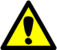 Moyen de règlement